Mission StatementOur mission is to promote social welfare through the enjoyment and appreciation of the natural environment and the promotion of activities that emphasize healthy, family-oriented winter outdoor sporting activities related to cross-country skiing and snow shoeing.DirectorsPresident- Howard Hansen	Treasurer- Ann Wagar	Secretary- Todd HubbardDirector- Larry Damic		Director- Mario Kennedy Contributions can be made through our website, through an individual’s charitable mutual fund, or by cash/check.We are registered with GuideStar and with the State of Michigan.Checks should be made out to Forbush Corner Nordic and mailed to the following address.  Forbush Corner NordicPO Box 118Gaylord, MI 49734 989-889-2843Capital Campaign UpdateDecember, 2021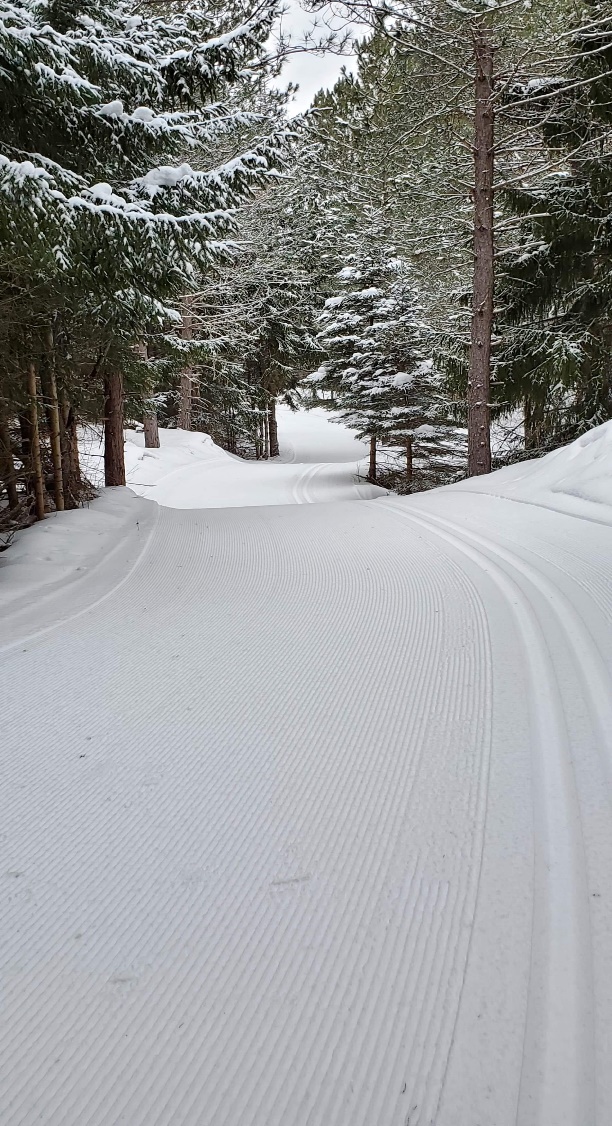 Capital Campaign winter 2021Groomer loan- We really wanted to knock down the interest owed on the new PB 100 groomer. The final pay-off on this loan was $185,500 because it was at 9% interest on the $150,000 principal (yikes!). Getting a lower rate on an equipment loan through a bank proved to be difficult due to the nature of our seasonal dependent business and being a non-profit.       Fortunately, we had two people step forward and offer us personal loans with a simple 4.5% interest rate. So, we applied the $40,000 we had allocated for the first payment and $35,000 from the capital campaign to get the groomer loan principal down to $85,000, plus the 4.5% interest. This move will save us around $16,000 in interest payments. Maybe more if we can pay the personal loans off sooner. This saves us a significant amount of money and we truly appreciate those two individuals for loaning us their money.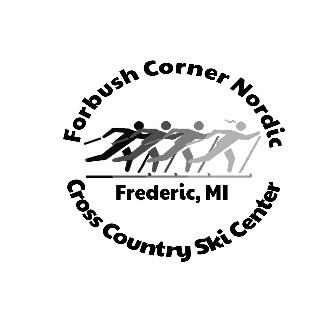 Land AcquisitionThe two 40 acre parcels we are planning to buy is still moving forward. The landowner wants to set up a 4-year transition plan, but still allow us to develop trails in the off season.Purchase price		$134,000Allocated funds    	$  51,000Remaining Debt		$  83,000In six months, we have raised $88,000 of our $200,000 goal. We still have 177,500 in debts that will be helped by any future funds raised by this campaign. We have come a long way in making Forbush Corner an even better place to ski.Future PlansGoing forward past this campaign, our plans will include the following listed needs and wants.Needs-    Pole Barn extension to accommodate the larger groomer and to house all the equipment to prevent further weathering.  New utility vehicle for trail work in the off season and on the snow for grooming or moving snow making equipment.Wants: Extend the snowmaking systemA biathlon shooting range